Globex Investment Capital Corporation owns six companies that have the following estimated returns (in millions of dollars) if sold in 1 of the next 3 years: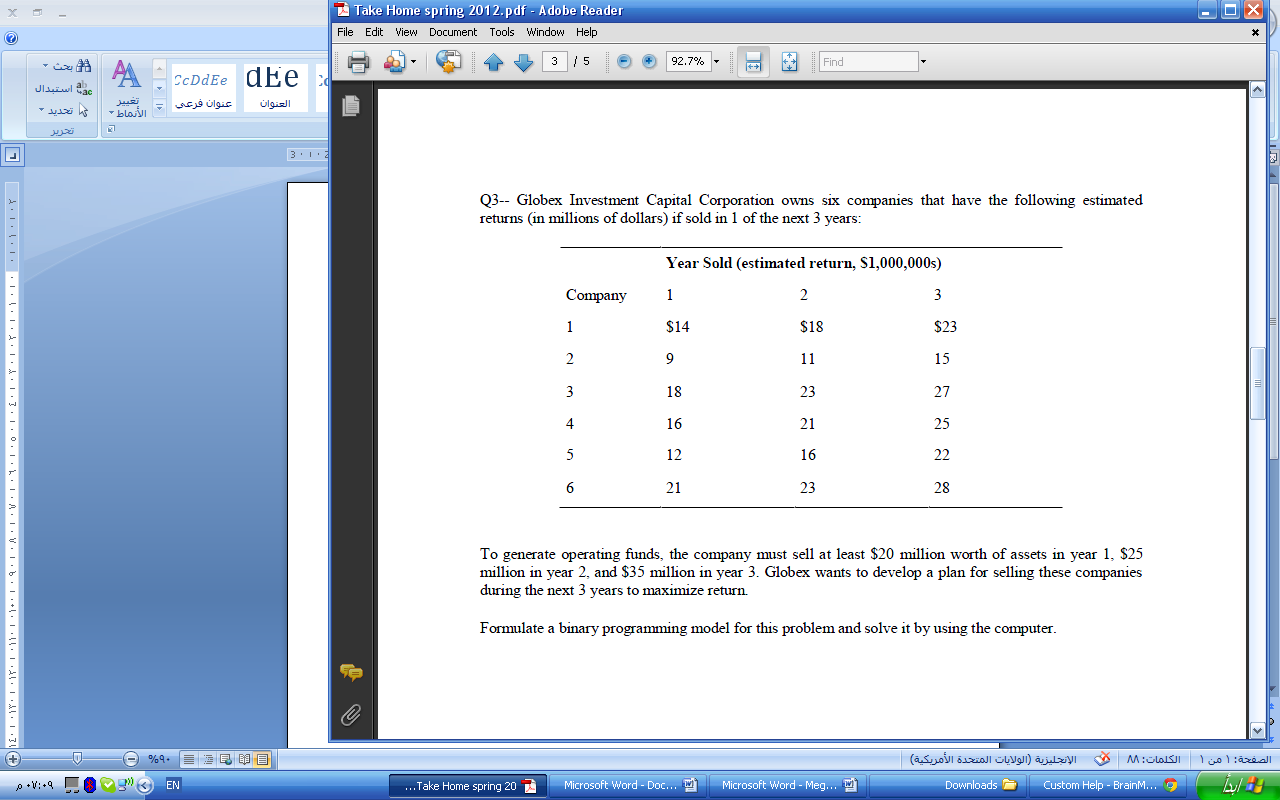 To generate operating funds, the company must sell at least $20 million worth of assets in year 1, $25 million in year 2, and $35 million in year 3. Globex wants to develop a plan for selling these companies during the next 3 years to maximize return. Formulate a binary programming model for this problem and solve it by using the computer.